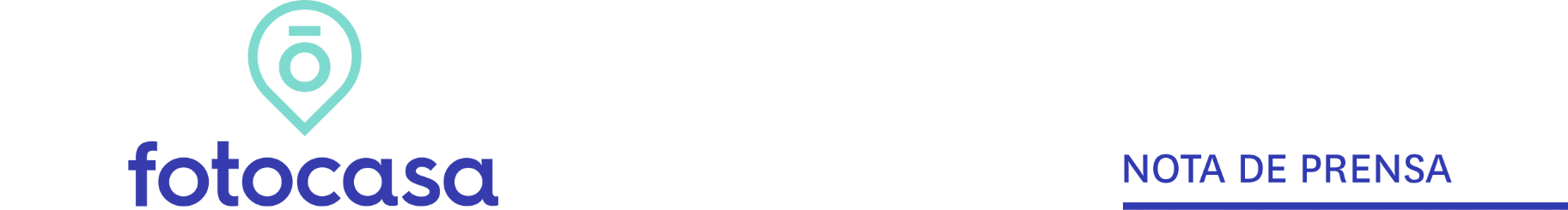 JULIO: PRECIO VIVIENDA EN ALQUILEREl precio de la vivienda en alquiler en España cae un -0,8% en julioLa variación interanual es de 7,9% y el precio medio de la vivienda en alquiler se sitúa en 10,73 €/m2 al mes El alquiler baja en nueve comunidades autónomas, en el 53% de las provincias y en el 62% de los municipios Palencia es la ciudad que más cae de precio en julio (-7,4%) y Torrevieja es la que más incrementa (9,9%)  En Madrid disminuye el precio mensual del alquiler en 16 de los 19 distritos analizados y en todos los de Barcelona  
Madrid, 24 de agosto de 2020En España el precio de la vivienda en alquiler baja un -0,8% en su variación mensual y sube un 7,9% en su variación interanual, situando su precio en 10,73 €/m2 al mes en julio, según los datos del Índice Inmobiliario Fotocasa. Este valor está un -29% por debajo de la media de la Comunidad de Madrid, que en julio se sitúa en 15,01 €/m2 al mes. Variación mensual e interanual por mesesEn España nueve comunidades autónomas presentan datos mensuales negativos en julio de 2020. Castilla-La Mancha con un descenso de -2,6% es la región que más baja de precio, seguida de Madrid (-1,9%), Cataluña (1,6%), Navarra (-1,2%), Castilla y León (-0,7%), Andalucía (-0,6%), Aragón (-0,5%), Baleares (-0,4%) y Comunitat Valenciana (-0,3%). Por otro lado, el precio de la vivienda incrementa en las comunidades de Extremadura (4,2%), Cantabria (3,2%), Asturias (1,8%), La Rioja (1,2%), Región de Murcia (0,7%) y Canarias (0,2%). Galicia (0,0%) y País Vasco (0,0%) se mantienen sin variación mensual alguna.En cuanto al ranking de Comunidades Autónomas (CC.AA.) con el precio de la vivienda más caras para alquilar una vivienda en España, en los primeros lugares se encuentran Madrid y Cataluña, con los precios de 15,01 €/m2 al mes y los 14,40 €/m2 al mes, respectivamente. Le siguen, País Vasco con 13,21 €/m2 al mes, Baleares con 12,50 €/m2 al mes, Navarra con 9,76 €/m2 al mes, Canarias con 9,63 €/m2 al mes, Cantabria 9,12 €/m2 al mes, Andalucía 8,66 €/m2 al mes, Comunitat Valenciana con 8,64 €/m2 al mes, Aragón con 8,41 €/m2 al mes, Asturias con 7,80 €/m2 al mes, Región de Murcia con 7,32 €/m2 al mes, Castilla y León con 7,20 €/m2 al mes, Galicia con 7,09 €/m2 al mes, La Rioja con 6,88 €/m2 al mes, Castilla-La Mancha con 5,71 €/m2 al mes y Extremadura con 5,49 €/m2 al mes.“El precio de la vivienda en alquiler muestra una pequeña contención en el precio durante el mes de julio: a nivel mensual baja un -0,8% respecto a junio, aunque a nivel interanual todavía se incrementa un 7,9%. Este incremento interanual es más moderado que los registrados en meses anteriores, más cercanos al 10%, pero todavía se siguen registrando altos incrementos interanuales. Esta alza de los precios de la vivienda en alquiler es debido a la alta demanda de vivienda en alquiler y la escasa oferta o de oferta que no se adecúa a las necesidades de la demanda. Mientras la oferta y la demanda no esté más equilibrada continuaremos registrando incrementos en el precio del alquiler”, explica Anaïs López, directora de Comunicación de Fotocasa. CCAA de mayor a menor incremento mensualProvincias de EspañaEl precio del alquiler baja en 26 (53%) de las 49 provincias analizadas por Fotocasa.  El descenso mensual más acusado lo registra Cuenca con -6,7%. Le siguen, Palencia (-6,5%), Toledo (-5,3%), Albacete (-2,9%), Barcelona (-2%), Madrid (-1,9%), Jaén (-1,8%), Sevilla (-1,5%), Málaga (-1,3%) y Guadalajara (-1,2%). Por otro lado, las diez provincias con mayor incremento son: Huelva (8,2%), Ourense (4,8%), Badajoz (4,3%), Cantabria (3,2%), Lugo (2,8%), Cáceres (2,6%), Asturias (1,8%), Zamora (1,6%), La Rioja (1,2%) y Santa Cruz de Tenerife (0,8%).En cuanto a los precios, cinco provincias superan los 10,00 euros el metro cuadrado al mes. La provincia más cara es Barcelona con 15,48 €/m2 al mes, seguida de Gipuzkoa (15,14 €/m2 al mes), Madrid (15,01 €/m2 al mes), Bizkaia (12,64 €/m2 al mes) e Illes Balears (12,50 €/m2 al mes). Por otro lado, la provincia con el precio más debajo es Cáceres con 5,19 €/m2 al mes.Provincias con variación mensual, interanual y precioMunicipiosEl precio del alquiler baja en 65 (62%) de los 105 municipios analizados con variación mensual. La ciudad con el mayor descenso mensual es Palencia Capital con un -7,4%, le siguen la ciudad de Armilla, en Granada (-6,8%), L'Hospitalet de Llobregat, en Barcelona (-6,4%), Jerez de la Frontera, en Cádiz (-4,8%), Eivissa, en Illes Balears (-4,4%), Alcoy / Alcoi, en Alicante (-4,1%), Sabadell, en Barcelona (-4%), Villaviciosa de Odón, en Madrid (-4%), Alboraya, en Valencia (-3,9%) y Paterna, en Valencia (-3,8%), entre otros. Por otro lado, las ciudades con incremento mensual son: Torrevieja, en Alicante, (9,9%), El Campello, Alicante (7%), Huelva Capital (6,2%), Llucmajor en Illes Balears  (5,3%) y Badajoz Capital (5,3%), entre otros.Municipios con mayor descenso mensualMunicipios con mayor incremento mensualEn cuanto al precio por metro cuadrado en julio, vemos 42 municipios sobrepasan los 10,00 €/m2 al mes y los diez con mayor precio son: Eivissa (18,02 €/m2 al mes), Barcelona Capital (16,78 €/m2 al mes), Madrid Capital (16,31 €/m2 al mes), Calvià (16,20 €/m2 al mes), Donostia - San Sebastián (16,01 €/m2 al mes), Castelldefels (15,58 €/m2 al mes), Sitges (15,25 €/m2 al mes), Sant Cugat del Vallès (14,75 €/m2 al mes) y L'Hospitalet de Llobregat (14,58 €/m2 al mes). Por otro lado, tan solo dos ciudades de las analizadas tienen un precio inferior a los 5,00 euros por metro cuadrado y son: Alcoy / Alcoi (4,90 €/m2 al mes) y Ponferrada (4,96 €/m2 al mes). Municipios con mayor precio en julioDistritos de Madrid El precio del alquiler baja en 16 de los 19 distritos con variación mensual en Madrid. El distrito con el mayor descenso mensual es Puente de Vallecas (-3,4%), seguida de Chamartín (-2,8%), Centro (-2,4%) y Barajas (-2,1%), entre otros. El distrito con mayor incremento mensual es Arganzuela con 0,6%. En cuanto al precio por metro cuadrado, los 19 distritos analizados tienen un precio por encima de los 10,00 €/m2 al mes. El distrito más caro para vivir en alquiler es Salamanca con 18,63 €/m2 al mes, seguido de Centro con 18,18 €/m2 al mes y Chamberí con 18,05 €/m2 al mes. Por otro lado, el distrito más económico de todos los estudiados es Usera con 11,80 €/m2 al mes.Distritos de Madrid con precio, variación mensual e interanualDistritos de Barcelona El precio del alquiler baja en su variación mensual en todos los distritos de Barcelona. El distrito con el mayor descenso mensual es Horta – Guinardó  (-5,1%), seguida de Gràcia (-4%), Les Corts (-3,7%), Eixample (-3,3%), Sant Andreu (-2,9%), Sants – Montjuïc (-2,1%), Sant Martí (-1,6%), Sarrià - Sant Gervasi (-1,5%), Ciutat Vella (-1,1%) y Nou Barris (-0,7%). En cuanto al precio por metro cuadrado, el distrito Ciutat Vella de Barcelona es el más caro con 18,04 €/m2 al mes y el más económico es Nou Barris con 13,38 €/m2 al mesDistritos de Barcelona con precio, variación mensual e interanual Sobre FotocasaPortal inmobiliario que cuenta con inmuebles de segunda mano, promociones de obra nueva y viviendas de alquiler. Mensualmente elabora el índice inmobiliario Fotocasa, un informe de referencia sobre la evolución del precio medio de la vivienda en España, tanto en venta como en alquiler. Además, desde hace varios años cuenta con un consolidado departamento de estudios, bajo el nombre de Fotocasa Research, que analizan los cambios y tendencias del sector inmobiliario. Fotocasa pertenece a Adevinta, una compañía líder en marketplaces digitales y una de las principales empresas del sector tecnológico del país, con más de 18 millones de usuarios al mes en sus plataformas de los sectores inmobiliario (Fotocasa y habitaclia), empleo (Infojobs.net), motor (coches.net y motos.net) y compraventa de artículos de segunda mano (Milanuncios y vibbo).Los negocios de Adevinta han evolucionado del papel al online a lo largo de más de 40 años de trayectoria en España, convirtiéndose en referentes de Internet. La sede de la compañía está en Barcelona y cuenta con una plantilla de 1.100 empleados comprometidos con fomentar un cambio positivo en el mundo a través de tecnología innovadora, otorgando una nueva oportunidad a quienes la están buscando y dando a las cosas una segunda vida.Además de en España, Adevinta tiene presencia en 14 países más de Europa, América Latina y África del Norte. El conjunto de sus plataformas locales recibe un promedio de 1.500 millones de visitas cada mes. Más información en adevinta.esDepartamento de Comunicación de FotocasaAnaïs LópezMóvil: 620 66 29 26comunicacion@fotocasa.eshttp://prensa.fotocasa.estwitter: @fotocasaComunidad AutónomaVariaciónmensual (%)Variación interanual (%)Variación interanual (%)Julio 2020(€/m² al mes)Castilla-La Mancha-2,6%6,3%            5,71 €             5,71 € Madrid-1,9%1,6%          15,01 €           15,01 € Cataluña-1,6%0,3%          14,40 €           14,40 € Navarra-1,2%19,2%            9,76 €             9,76 € Castilla y León-0,7%7,5%            7,20 €             7,20 € Andalucía-0,6%8,9%            8,66 €             8,66 € Aragón-0,5%7,1%            8,41 €             8,41 € Baleares-0,4%-0,8%          12,50 €           12,50 € Comunitat Valenciana-0,3%8,0%            8,64 €             8,64 € País Vasco0,0%7,0%          13,21 €           13,21 € Galicia0,0%7,4%            7,09 €             7,09 € Canarias0,2%-2,5%            9,63 €             9,63 € Región de Murcia0,7%9,4%            7,32 €             7,32 € La Rioja1,2%5,8%            6,88 €             6,88 € Asturias1,8%7,0%            7,80 €             7,80 € Cantabria3,2%6,2%            9,12 €             9,12 € Extremadura4,2%8,5%            5,49 €             5,49 € España-0,8%7,9%          10,73 €           10,73 € ProvinciaVariaciónmensual (%)Variación interanual (%)Julio 2020
(€/m2 al mes)Cuenca-6,7 %7,3 %5,59 €Palencia-6,5 %1,0 %6,03 €Toledo-5,3 %11,0 %6,06 €Albacete-2,9 %3,1 %6,08 €Barcelona-2,0 %-1,8 %15,48 €Madrid-1,9 %1,6 %15,01 €Jaén-1,8 %8,5 %5,39 €Sevilla-1,5 %8,7 %9,75 €Málaga-1,3 %0,3 %9,96 €Guadalajara-1,2 %10,3 %7,15 €Navarra-1,2 %19,2 %9,76 €Ciudad Real-1,1 %3,4 %5,20 €Ávila-1,0 %10,2 %5,83 €Valencia-0,8 %7,6 %9,35 €Cádiz-0,8 %7,8 %8,19 €Huesca-0,8 %6,8 %7,06 €Valladolid-0,8 %3,8 %7,11 €Araba - Álava-0,8 %0,7 %9,89 €Zaragoza-0,6 %4,7 %8,67 €Burgos-0,6 %5,9 %7,14 €Gipuzkoa-0,5 %3,8 %15,14 €Bizkaia-0,5 %7,8 %12,64 €Córdoba-0,4 %2,2 %7,12 €Illes Balears-0,4 %-0,8 %12,50 €Las Palmas-0,2 %-2,9 %9,88 €Girona-0,1 %1,8 %9,38 €Tarragona0,0 %6,7 %7,99 €Pontevedra0,1 %8,5 %7,82 €A Coruña0,1 %4,8 %7,15 €Castellón0,3 %7,0 %6,53 €Melilla0,3 %8,91 €Alicante0,4 %7,1 %7,73 €Segovia0,4 %4,4 %7,61 €Lleida0,5 %7,0 %6,69 €Salamanca0,5 %7,3 %8,07 €Granada0,5 %6,9 %7,79 €León0,5 %7,8 %5,78 €Almería0,6 %4,3 %7,01 €Murcia0,7 %9,4 %7,32 €Santa Cruz de Tenerife0,8 %-1,8 %9,39 €La Rioja1,2 %5,8 %6,88 €Zamora1,6 %8,7 %5,65 €Asturias1,8 %7,0 %7,80 €Cáceres2,6 %6,6 %5,19 €Lugo2,8 %10,8 %6,24 €Cantabria3,2 %6,2 %9,12 €Badajoz4,3 %8,7 %5,62 €Ourense4,8 %12,7 %5,67 €Huelva8,2 %21,9 %9,41 €ProvinciaMunicipioVariaciónmensual (%)Variación interanual (%)Julio 2020
(€/m2 al mes) Julio 2020
(€/m2 al mes) AlicanteTorrevieja9,9%13,2%13,2%8,43 €AlicanteEl Campello7,0%9,96 €HuelvaHuelva Capital6,2%14,7%14,7%7,24 €Illes BalearsLlucmajor5,3%11,50 €BadajozBadajoz Capital5,3%8,3%8,3%6,00 €CantabriaCastro-Urdiales5,3%4,7%4,7%12,02 €MadridLas Rozas de Madrid4,8%7,1%7,1%12,43 €BizkaiaGetxo4,7%9,0%9,0%12,50 €OurenseOurense Capital4,5%13,6%13,6%5,78 €BarcelonaManresa3,6%4,7%4,7%7,75 €ProvinciaMunicipioVariaciónmensual (%)Variación interanual (%)Julio 2020
(€/m2 al mes) PalenciaPalencia Capital-7,4%-0,5%6,17 €GranadaArmilla-6,8%-6,56 €BarcelonaL'Hospitalet de Llobregat-6,4%7,0%14,58 €CádizJerez de la Frontera-4,8%3,1%6,74 €Illes BalearsEivissa-4,4%18,02 €AlicanteAlcoy / Alcoi-4,1%6,3%4,90 €BarcelonaSabadell-4,0%8,7%10,33 €MadridVillaviciosa de Odón-4,0%-12,39 €ValenciaAlboraya-3,9%-11,43 €ValenciaPaterna-3,8%-6,80 €ProvinciaMunicipioJulio 2020
(€/m2 al mes) Variaciónmensual (%)Variación interanual (%)Illes BalearsEivissa18,02 €-4,4%-BarcelonaBarcelona Capital16,78 €-2,5%-3,6%MadridMadrid Capital16,31 €-1,7%-0,2%Illes BalearsCalvià16,20 €2,8%-GipuzkoaDonostia - San Sebastián16,01 €-1,5%-1,9%BarcelonaCastelldefels15,58 €2,3%11,9%BarcelonaSitges15,25 €0,0%-1,7%BarcelonaSant Cugat del Vallès14,75 €-3,3%-1,7%BarcelonaL'Hospitalet de Llobregat14,58 €-6,4%7,0%BizkaiaBilbao13,19 €-1,2%5,4%MunicipioJulio 2020
(€/m2 al mesVariaciónmensual (%)Variación interanual (%)Arganzuela16,26 €0,6 %-3,3 %Villaverde12,12 €0,5 %Salamanca18,63 €0,2 %-2,4 %Retiro16,51 €-0,1 %-4,5 %Villa de Vallecas11,92 €-0,2 %Chamberí18,05 €-0,7 %-2,5 %Moncloa15,96 €-0,7 %2,4 %Tetuán16,37 €-1,0 %-2,7 %Fuencarral12,87 €-1,2 %-4,4 %Usera11,80 €-1,3 %-7,8 %Carabanchel12,89 €-1,4 %-4,3 %Hortaleza13,58 €-1,6 %-5,3 %Ciudad Lineal13,97 €-1,8 %-1,8 %San Blas12,54 €-1,8 %-2,7 %Latina13,55 €-1,9 %-5,3 %Barajas12,31 €-2,1 %Centro18,18 €-2,4 %-5,6 %Chamartín16,64 €-2,8 %-4,6 %Puente de Vallecas12,82 €-3,4 %-6,7 %MunicipioJulio 2020
(€/m2 al mesVariaciónmensual (%)Variación interanual (%)Horta - Guinardó13,69 €-5,1 %-9,2 %Gràcia16,52 €-4,0 %-6,0 %Les Corts15,72 €-3,7 %-8,9 %Eixample17,11 €-3,3 %-8,8 %Sant Andreu14,25 €-2,9 %-6,8 %Sants - Montjuïc15,88 €-2,1 %-6,1 %Sant Martí16,29 €-1,6 %-6,4 %Sarrià - Sant Gervasi17,53 €-1,5 %-4,2 %Ciutat Vella18,04 €-1,1 %-8,8 %Nou Barris13,38 €-0,7 %-6,2 %